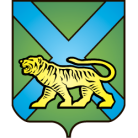 ТЕРРИТОРИАЛЬНАЯ ИЗБИРАТЕЛЬНАЯ КОМИССИЯ
ГОРОДА УССУРИЙСКАРЕШЕНИЕг. УссурийскО члене территориальной избирательнойкомиссии города Уссурийска с правом совещательного голоса, назначенном кандидатом Тумановым М.Б.Рассмотрев документы о назначении члена территориальной избирательной комиссии города Уссурийска с правом совещательного голоса, назначенного кандидатом Тумановым Маратом Байгабыловичем, в соответствии с частью 21 статьи 32 Избирательного кодекса Приморского края, территориальная избирательная комиссия города Уссурийска РЕШИЛА:1. Принять к сведению документы о назначении Мурыгина Сергея Валериановича членом территориальной избирательной комиссии города Уссурийска с правом совещательного голоса.2. Выдать Мурыгину Сергею Валериановичу удостоверение   члена территориальной избирательной комиссии города Уссурийска с правом совещательного голоса установленного образца.3. Разместить настоящее решение на официальном сайте администрации Уссурийского городского округа в разделе «Территориальная избирательная комиссия города Уссурийска» в информационно-телекоммуникационной сети «Интернет».Председатель комиссии			       			   О.М. МихайловаСекретарь комиссии                                                                                Н.М. Божко27 августа 2018 года                     №  116/818